Name: ____________________________________					Date: _________________	4.18: Review Part 2									Geometry Period: ________1.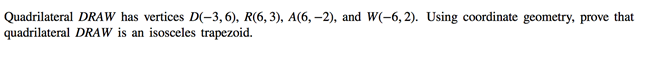 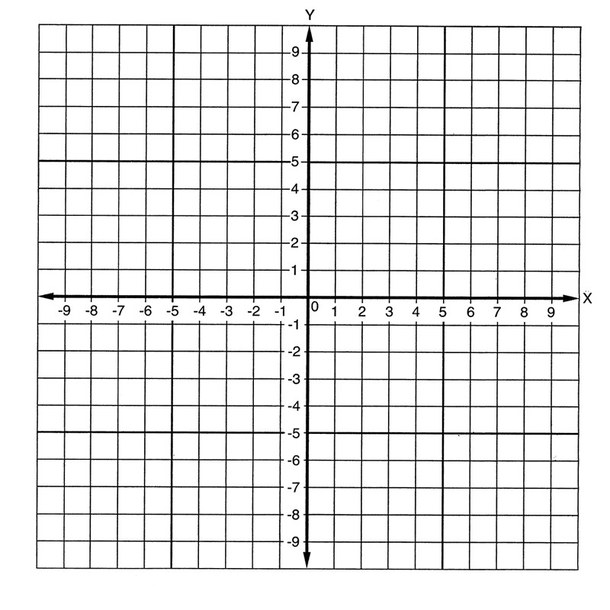 2.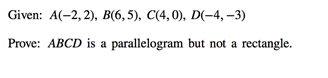 3.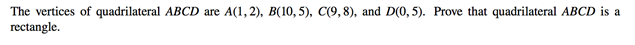 4.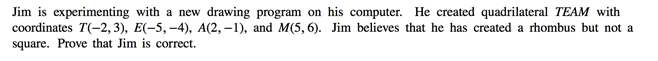 5.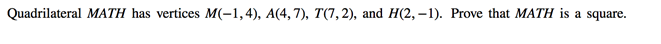 